New Protocol 6.18: Buprenorphine for Opioid WithdrawalOEMS Supplemental MaterialsEmergency Protocol Change‘Medical Director Option’ protocolRequires active opt-inRequires trainingRequires 100% QACarrying buprenorphine preparationsSublingual film in combination with naloxoneUsually 8 mg. buprenorphine per stripSchedule III controlled substanceService needs an appropriate MCSR from Drug Control ProgramNo longer a need for an ‘X waiver’ from DEAMedication for Opioid Use DisordersMethadone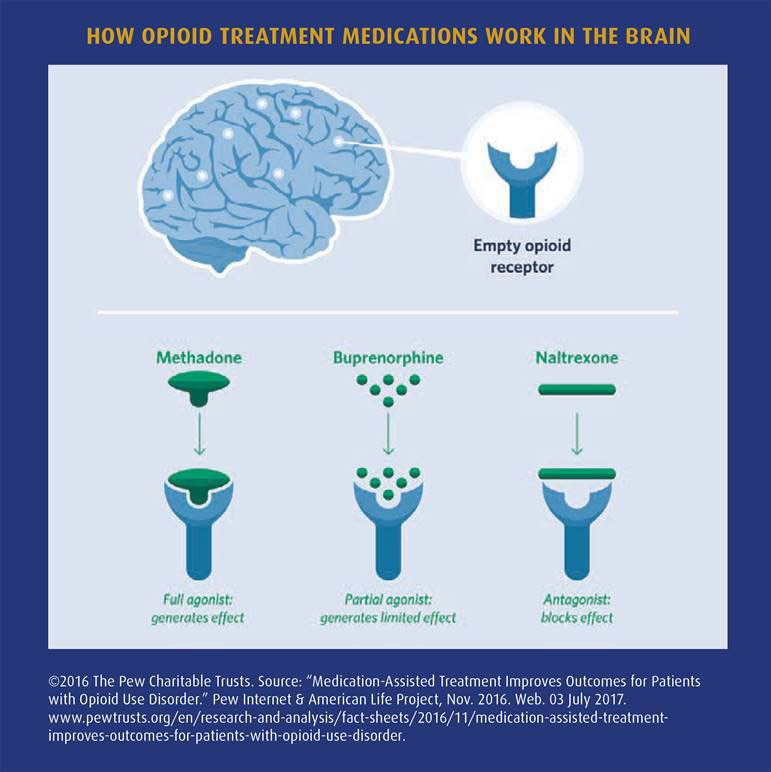 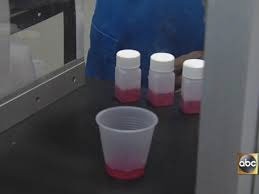 Delivered by Opioid Treatment Providers (OTPs)Buprenorphine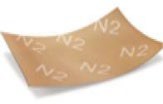 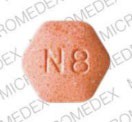 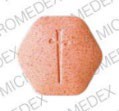 This protocol's medicationNaltrexone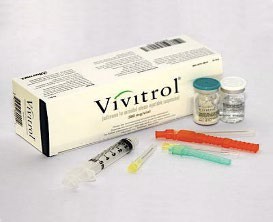 Delivered by providers in office-based practiceWhy Use Buprenorphine?Withdrawal symptoms often cause patient agitationMay cause them to refuse further care (which IS legal in MA)Treating withdrawal symptoms may calm the patientMaking them more likely to accept care and transportStudies so far indicate that approximately 1 in 3 people who get EMS buprenorphine will continue it, reducing opioid useSeems to be true for each EMS contact, so eventually perhaps patient’s Substance Use Disorder improves even if there are repeat eventsWhen to Use BuprenorphineFor patients who have just received naloxoneClearly in withdrawalFor patients who called EMS for withdrawal symptomsEstablish that they haven’t taken any opioids recentlyTiming depends on med – e.g. 3 days for methadoneGoal is to block withdrawal symptoms, not precipitate themProtocol requires calculation of COWS score to assess degree of withdrawalHow to Use BuprenorphineThe 16 mg. dose is on the higher end of typical dosesThe reason is to try to sufficiently stimulate receptors so as not to cause withdrawal inadvertentlyGive as noted in protocol and package insertHalf dose may be repeated en-route if needed, by COWS assessmentIdeally the receiving hospital will continue buprenorphine or another Medication-Assisted TherapyDiscuss with your AHMDNo change in Point of EntryIf withdrawal is worsened (rare), may contact OLMC for treatmentIV fentanyl, IV midazolamBuprenorphine/Naloxone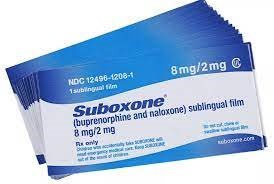 To be given as sublingual combination strips for this protocolBuprenorphine/NaloxoneAgonist/AntagonistAttaches to the opioid receptorsPrevents withdrawal symptomsCan cause withdrawal RARELY if a patient has large amounts of opioids in system alreadyDoes NOT cause respiratory depressionCombined with naloxoneNaloxone is poorly absorbed by GI – does not affect patientIf the film is instead dissolved and injected IV or IM, prevents opioid effects